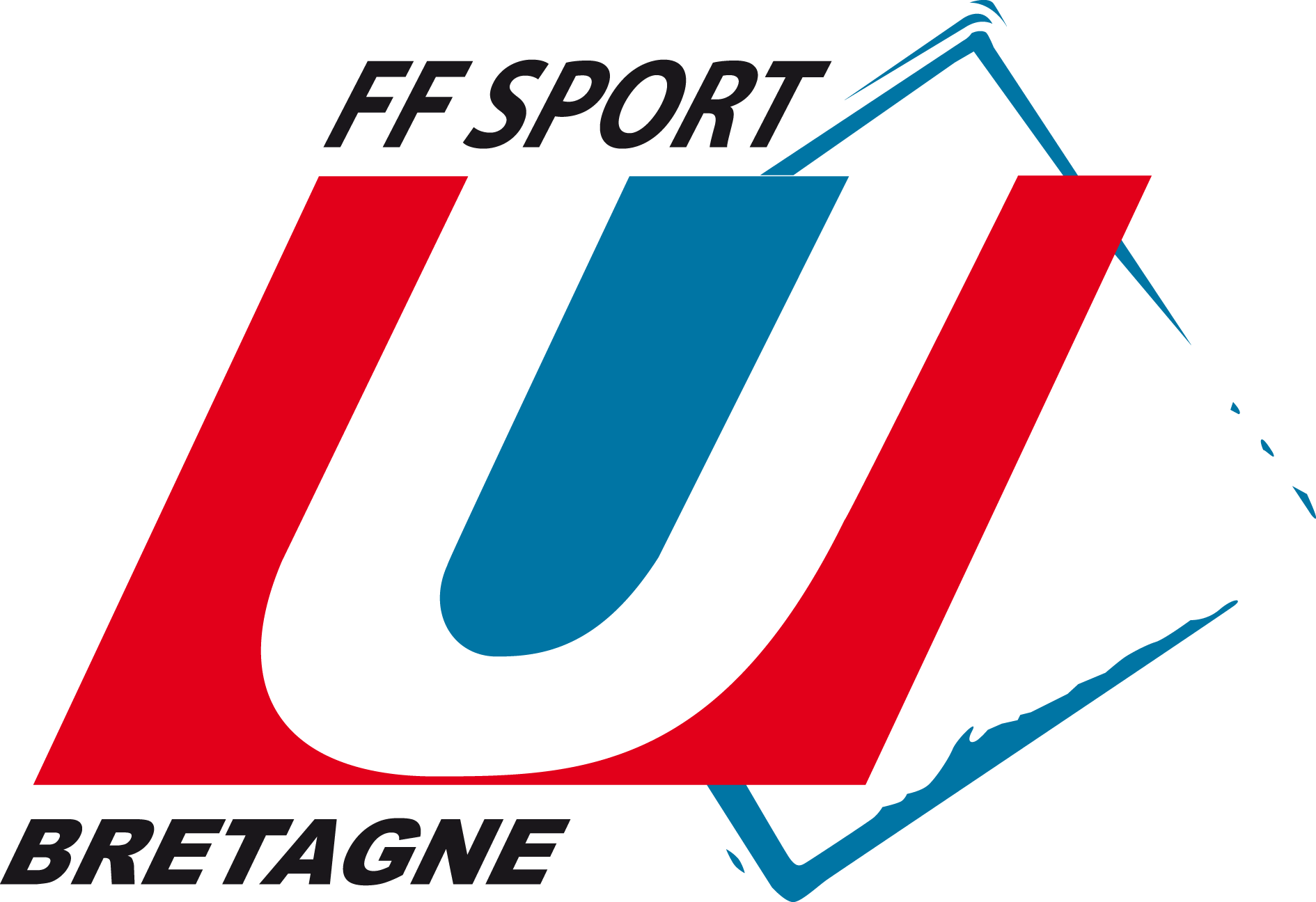 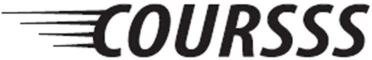 TOUT RENNES COURT 9 octobre 2022 - RennesA renvoyer par mail à bretagne@sport-u.com jusqu’au 18 septembreJe soussigné					par la présente, déclare me porter candidat(e) à une sélection universitaire pour les 10 km de Tout Rennes Court le 9 octobre 2022. Je m'engage par ailleurs à respecter les modalités d'inscriptions et en particulier pour ce qui concerne le certificat médical.									date et signatureFICHE DE CANDIDATURENOM :Prénom : Date de naissance :Licence FFSU :Licence FFSU :Licence FFSU :Licence FFSU :Meilleure performance du 10km :Meilleure performance du 10km :Date :Lieu :Université ou École:Université ou École: